МЕДИЦИНСКИ УНИВЕРСИТЕТ – ВАРНА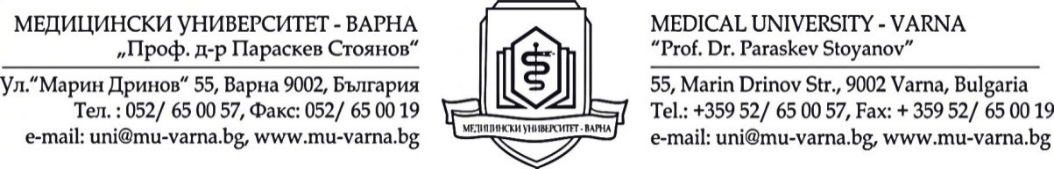 ЦЕНТЪР ЗА КАРИЕРНО РАЗВИТИЕ ОБЯВЯВА:СВОБОДНА  РАБОТНА ПОЗИЦИЯ В: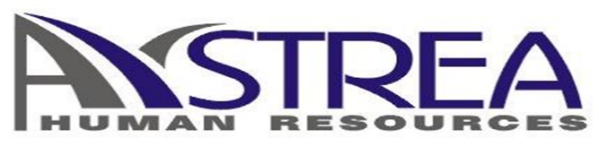 заСПЕЦИАЛИСТ - ОБСЛУЖВАНЕ НА КЛИЕНТИ С НЕМСКИ ЕЗИК„Астрея” е бързо развиваща се HR компания с офиси в София и Варна. Екипът ѝ се състои от психолози, консултанти и експерти в областта на човешките ресурси с доказани компетенции и висок професионализъм. В момента търсят млад, динамичен човек който да се присъедини към екипа на един от техните клиенти - световен лидер в аутсорсинг бизнеса. Основни дейности за работната позиция:Отговор на входящите телефонни обаждания; Осигуряване на точна и подходяща информация на направените запитвания;Събиране и проверяване на  необходимата информация;Основни изисквания за кандидатите:Отличен немски език или ниво на владеене C1;Добро ниво на владеене на английски език;Не се изисква предишен опит или специално образование.Ако предложението представлява интерес за Вас, изпратете Вашето CV с актуална снимка. Данните на кандидатите са лични и ще бъдат защитени по смисъла на ЗЗЛД            ЦЕНТЪР ЗА КАРИЕРНО РАЗВИТИЕМУ- Варна052/ 677084E-mail: kariera@mu-varna.bg„АСТРЕЯ - ЧОВЕШКИ РЕСУРСИ“гр. ВарнаУл.“Драгоман“ №9 Ет. 2; ст. 1 885 850 978Web: www.astrea-bg.comE-mail: denitsa@astrea-bg.com